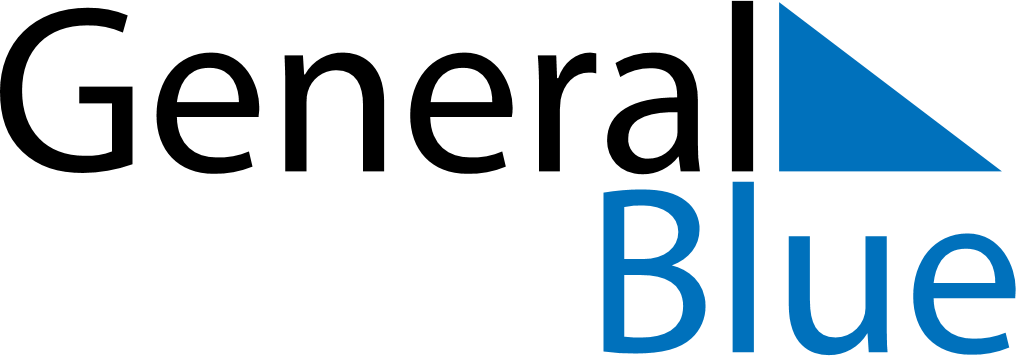 October 2022October 2022October 2022October 2022GrenadaGrenadaGrenadaMondayTuesdayWednesdayThursdayFridaySaturdaySaturdaySunday112345678891011121314151516Aunty Tek Spice Word FestivalAunty Tek Spice Word Festival17181920212222232425262728292930Thanksgiving Day31